Начался учебный год, а вместе с ним заключительный этап Кубка Всероссийского физкультурно-спортивного комплекса «Готов к труду и обороне» (ГТО) «Здоровое поколение» среди обучающихся образовательных организаций, студентов профессиональных образовательных организаций и студентов образовательных организаций высшего образования Гатчинского муниципального района I – VIII ступеней (от 6 до 24 лет). Обучающиеся выполняют нормативы по спортивной программе фестиваля ГТО на спортивных площадках школ, образовательных учреждений в рамках уроков по учебному предмету «Физическая культура» в присутствии специалистов центра тестирования ГТО Гатчинского муниципального района. Ознакомиться с положением о проведении можно перейдя по ссылке  https://vk.com/gto_gatchina?w=wall-125061527_2600%2Fall Уважаемые родители, просим вас проверить наличие и актуальность результатов прошедших этапов Кубка ваших детей в их личных кабинетах ГТО. Если вы забыли пароль от личного кабинета, позвоните по телефону: 8(813)7138860, мы расскажем вам, как поступить. По окончании осеннего фестиваля и занесения полученных результатов в базу данных, у многих детей сформируются знаки отличия ГТО. Напоминаем, если норматив по какому-то из видов выполнен  с результатом «без знака», то участник имеет возможность повторить попытку один раз не ранее чем через 45 суток от предыдущей попытки. 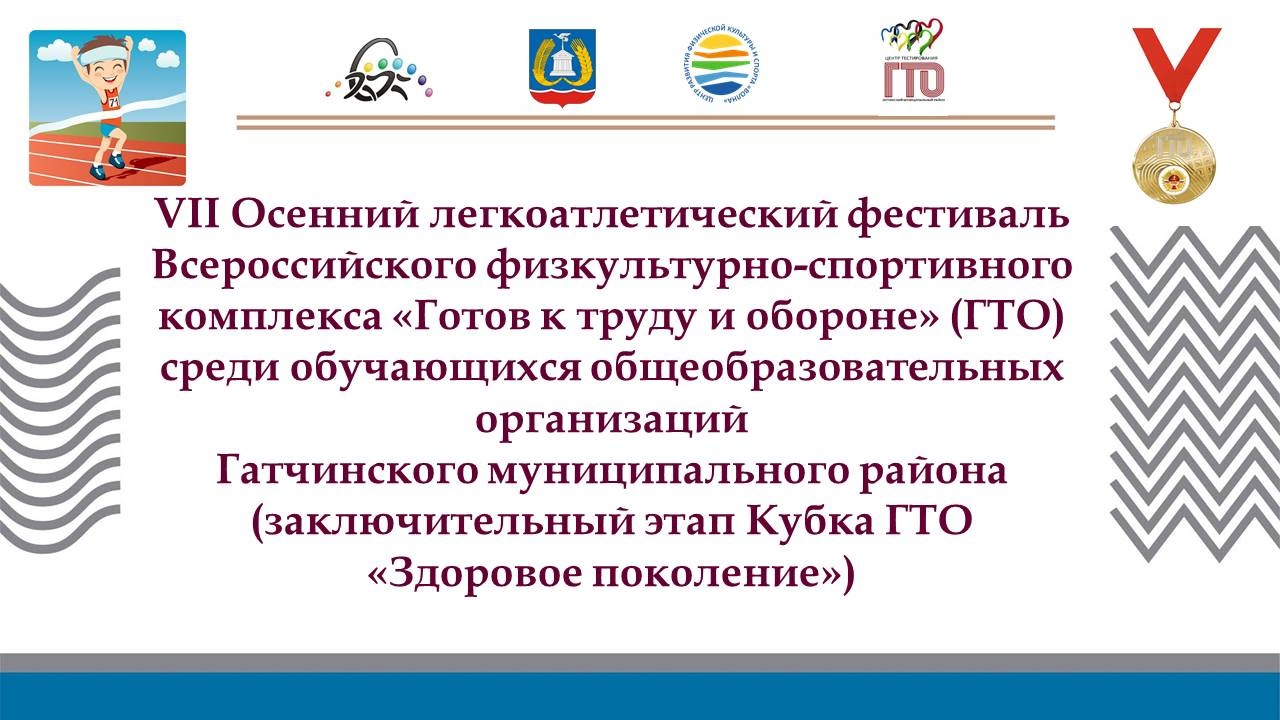 